Как получить почетное звание «Ветеран труда»?14 мая 2019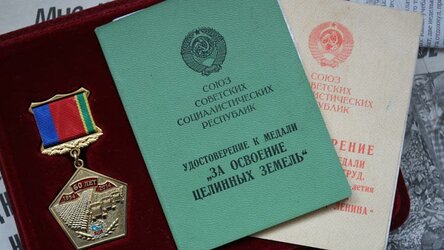 Почетное звание «Ветеран труда» является важной наградой за добросовестный многолетний труд. Почетные труженики в разных регионах России имеют право на предоставление различных льгот облегчающих не только повседневную жизнь, но и материальное положение.О том, что нужно, чтобы получить звание «Ветеран труда» рассказала председатель комитета Алтайского законодательного собрания по социальной политике Татьяна Ильюченко.Звание «Ветеран труда» присваивается по основаниям, установленным Федеральным законом «О ветеранах», гражданам:награжденным орденами или медалями СССР или Российской Федерации, либо удостоенным почетных званий СССР или Российской Федерации;либо награжденным почетными грамотами Президента Российской Федерации или удостоенным благодарности Президента Российской Федерации;либо награжденным ведомственными знаками отличия за заслуги в труде (службе) и продолжительную работу (службу) не менее 15 лет в соответствующей сфере деятельности (отрасли экономики) и имеющим трудовой (страховой) стаж, учитываемый для назначения пенсии, не менее 25 лет для мужчин и 20 лет для женщин или выслугу лет, необходимую для назначения пенсии за выслугу лет в календарном исчислении;начавшим трудовую деятельность в несовершеннолетнем возрасте в период Великой Отечественной войны и имеющим трудовой (страховой) стаж не менее 40 лет для мужчин и 35 лет для женщин.Звание «Ветеран труда Алтайского края» присваивается лицам, награжденным от имени органов исполнительной и законодательной власти Алтайского края, поощренным Благодарностью Губернатора Алтайского края или Благодарственным письмом Алтайского краевого Законодательного Собрания за отличия в труде либо почетной грамотой за отличия в труде от имени исполкомов городских и районных Советов народных депутатов Алтайского края в период существования СССР и РСФСР.Звание «Ветеран труда Алтайского края» присваивается лицам, получающим страховую пенсию по старости либо достигшим возраста 60 лет для мужчин и 55 лет для женщин: имеющим трудовой стаж работы:не менее 40 лет для мужчин и 35 лет для женщин, из которых не менее 20 лет для мужчин и не менее 15 лет для женщин составляет работа на территории Алтайского края,либо 35 лет для мужчин и 30 лет для женщин, из которых не менее: 15 лет для мужчин и не менее 10 лет для женщин составляет работа на территории Алтайского края, если они проработали соответственно не менее 10 лет и 7 лет 6 месяцев на подземных работах, на работах с вредными условиями труда и в горячих цехах (Список 1),либо 37 лет 6 месяцев для мужчин и 32 лет 6 месяцев для женщин, из которых не менее 15 лет для мужчин и не менее 10 лет для женщин составляет работа на территории Алтайского края, если они проработали соответственно не менее 12 лет 6 месяцев и 10 лет на работах с тяжелыми условиями труда или относятся к лицам, указанным в 3-10, 17 части 1 статьи 30 Федерального закона от 28 декабря 2013 года № 400-ФЗ «О страховых пенсиях» (Список 2).Также звание «Ветеран труда Алтайского края» присваивается одному из родителей, имеющему трудовой стаж не менее 25 лет для мужчин и 20 лет для женщин, за воспитание пятерых и более детей.В стаж работы, необходимый для присвоения званий «Ветеран труда» и «Ветеран труда Алтайского края», засчитывается время (не более пяти лет) обучения по основным образовательным программам высшего образования (за исключением программ подготовки научно-педагогических кадров в аспирантуре, программ ординатуры, программ ассистентуры-стажировки) по очной форме при условии завершения освоения данных образовательных программ и получения соответствующего уровня образования, а также военная служба.Звание «Ветеран труда Алтайского края» присваивается губернатором в порядке, установленном постановлением Правительства Алтайского края. Для присвоения звания необходимо обратиться в органы социальной защиты по месту жительства или подать документы в МФЦ.Отметим, звание «Ветеран труда» дает человеку право на ряд мер социальной поддержки. За счет краевого бюджета ветеранам труда предоставляется ежемесячная денежная выплата (ЕДВ) в размере 615 рублей, услуга на бесплатное зубопротезирование, скидка в размере 50% стоимости проезда на железнодорожном и водном транспорте пригородного сообщения. Компенсируется 50% расходов на оплату жилищно-коммунальных услуг, а если в доме нет центрального отопления – возмещается 50% стоимости топлива и расходов на его доставку.Также за ветеранами труда сохраняется право на обслуживание в поликлиниках, к которым указанные лица были прикреплены в период работы до выхода на пенсию. Кроме того, ветераны труда приобретают проездные билеты на все виды городского и внутрирайонного общественного транспорта (кроме такси) по льготной цене 300 рублей.